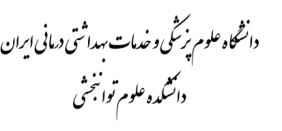 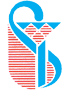 نحوه برگزاری جلسه دفاع نهایی پایان نامه دانشجویان کارشناسی ارشد(هم بر روی سایت دانشکده قرار گرفته و هم بصورت پرینتی دراختیار دانشجو قرار گیرد)مدیر علمی جلسه: استاد راهنما ناظر علمی جلسه: مسئول تحصیلات تکمیلی گروه مدیر اجرایی جلسه: کارشناس تحصیلات تکمیلیجلسه دفاع با اجازه رسمی استاد راهنما شروع می شود. عدم حضور استاد راهنما و یا داور خارجی، جلسه دفاع نهایی از پایان نامه رسمیت ندارد و جلسه به وقت دیگری موکول خواهد شد.دانشجو می بایست ظرف مدت 20 دقیقهاز پایان نامه خود دفاع کند.جهت نوبت گرفتن، دانشجو می بایست حداقل از دو هفته قبل، درخواست خود را برای برگزاری جلسه دفاع به کارشناس تحصیلات تکمیلی ارائه نماید و پس از رؤیت زمان دفاع، وقت موردنظر را با اساتید داور، راهنما و مشاورین تأیید نهایی نماید.هنگام درخواست نوبت دانشجو موظف است برگه پذیرش مقاله و یا صفحه اول مقاله چاپ شده خود را که به تأیید استاد راهنما رسیده است را پیوست فرم درخواست نماید.دانشجو موظف است حداقل یکفهته قبل از جلسه دفاع، دعوتنامه را به همراه پرینت یا فایل الکترونیک (براساس نظر استاد) پایان نامه خود و برگه درج اصلاحات، به اساتید مدعو تحویل نماید.تدوین صورتجلسه دفاع و دریافت امضاء اساتید در جلسه، برعهده کارشناس تحصیلات تکمیلی است.دانشجو می بایست هنگام ارائه مطالب در فایل پاورپوینت خود ، موارد ذیل را رعایت نماید:ذکر آرم دانشگاه، نام دانشگاه و نام دانشکده در تمامی اسلایدهاحاضرین در جلسه تا پایان دفاع دانشجو و ارائه نظرات داوران می بایست جنبه علمی جلسه و سکوت آن را رعایت نموده و با آوردن بی موقع گل و ارائه تبریک خودداری نمایند.پذیرایی جلسه برعهده دانشجو است.دانشجو در جلسه دفاع پروپوزال موظف است ایستاده مطالب خود را ارائه نماید و پس از اعلام کامنت های اساتید، ضمن رعایت ادب و احترام و یادداشت نکات موردنظر، پاسخ کافی بدهد.نمره نهایی دانشجو توسط استاد راهنما در جمع حاضرین اعلام می گردد.دانشجو می بایست پس از دریافت نمره قبولی، با پوشیدن لباس فرم فارغ التحصیلی، سوگندنامه را که توسط کارشناس تحصیلات تکمیلی تحویل داده شده را قرائت نماید.سوگندنامه که به نام دانشجو است، به او تحویل داده می شود.استاد ناظر بر اصلاحات توسط مسئول تحصیلات تکمیلی گروه با مشورت استاد راهنما تعیین می گردد.دانشجو موظف است حداکثر ظرف مدت یک ماهاصلاحات را زیر نظر اساتید راهنما و مشاور انجام داده و سپس تأییدیه استاد ناظررا دریافت نماید. (این زمان در پایین برگه صورتجلسه نیز ذکر شود)صورتجلسه دفاع پایان نامهکه نمره دانشجو توسط استاد راهنما در آن درج شده است، تا زمان تأیید نهایی استاد ناظر، نزد نماینده تحصیلات تکمیلی گروه باقی می ماند و پس از  امضاء مدیر گروه به کارشناس تحصیلات تکمیلی آموزش ارسال می گردد.فایل الکترونیک پایان نامه اصلاح شده (بمنظور درج در پرونده دانشجو) توسط استاد راهنما از طریق اتوماسیون به اداره آموزش ارسال می گردد.کارشناس تحصیلات تکمیلی موظف است گواهی حضور امضاء شده را در همان جلسه به اساتید داور خارجی تحویل نماید.